Tadijini volonteri na otvorenju Društveno kulturnog centraUz podršku ureda UNICEF-a za Hrvatsku u četvrtak, 27.10.2022., svečano je otvoren Društveno kulturni centar Petrinja. UNICEF je osigurao modularni objekt u kojem će Udruga IKS nastaviti provoditi svoje aktivnosti u našoj zajednici, a rad Centra su omogućili i podržali Montessori grupa, Konzervatorski odjel u Sisku Ministarstva kulture i medija, Sisačko-moslavačka županija, Grad Petrinja, Središnji državni ured za demografiju i mlade, Agencija za mobilnost i programe Europske unije, Ured za udruge Vlade Republike Hrvatske, Ravnateljstvo civilne zaštite Republike Hrvatske, kao i brojni privatni i poslovni donatori kroz crowdfunding kampanju „Zajednica u centru – da imam gdje…živjeti“. Na poziv izvršne direktorice Udruge IKS, Tamare Jovičić, svečanom otvorenju Društveno kulturnog centra Petrinja prisustvovali su i predstavnici našeg volonterskog kluba, učenici 7. razreda, Sanela Ćibrić, Ema Vujić, Emanuel Brandić i Luka Miličević s voditeljicom Kluba, Andrejom Žitković. Tom prilikom su u razgovoru s novinarkom Hrvatskog radija 1, urednicom emisije ˝Čičak˝ Ivanom Sučić, podijelili svoja razmišljanja o volontiranju, potresu i životu mladih. Cijeli razgovor možete poslušati na poveznici: https://radio.hrt.hr/slusaonica/cicak  Čestitamo Udruzi IKS na otvorenju Društveno kulturnog centra i veselimo se daljnjoj suradnji.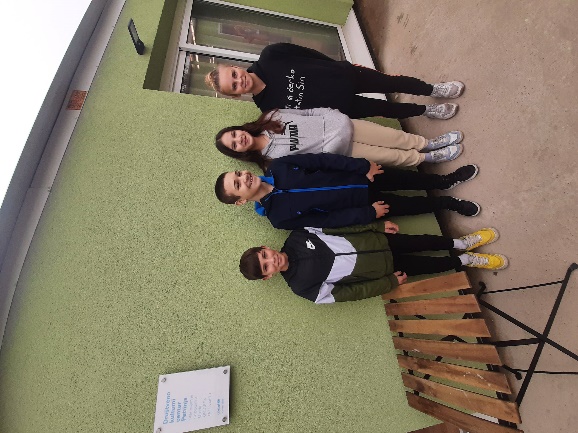 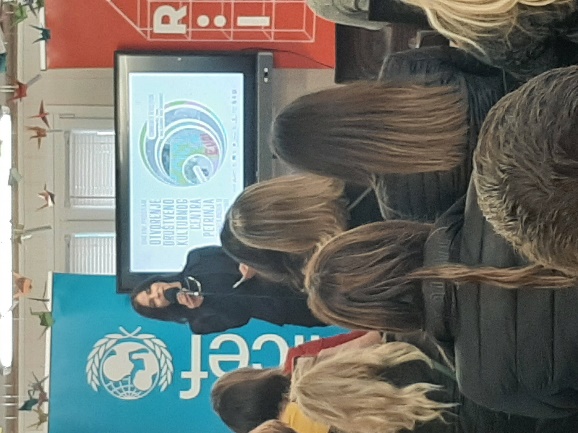 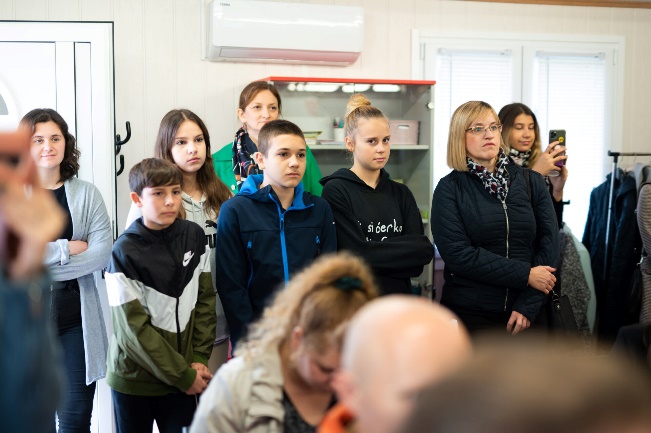 